11 November 2021I, Will Tuckley, Counting Officer and Business Registration Officer, hereby give notice that a Neighbourhood Planning Referendum (Residential and Business) will take place on Thursday 11 November 2021.The poll will consist of a Residential referendum and Business referendum running in tandem, both subject to a formal timetable.A person is entitled to vote in the residential referendum if at the time of the referendum, they meet the eligibility criteria to vote in a local election for the area and if they live in the referendum area.In the ‘designated business area’ non-domestic rate payers also get an opportunity to vote on whether the neighbourhood plan should come into legal force.

Both forms must be completed and returned by 5pm, 27 October 2021 with the Form B detailing how the “named business voter” wishes to cast their vote. This can be by post or in person at a polling station in the Business area.Both forms must be completed and submitted by this date for the registration to be valid.Further information can be obtained on the Councils planning web page here Spitalfields (towerhamlets.gov.uk) and information of the referendum can be found here www.towerhamlets.gov.uk/spitalfieldsNPRWill TuckleyCounting Officer and Business Registration OfficerElectoral Services7th FloorTown HallMulberry Place5 Clove CrescentLondonE14 2BG Direct line: 020 7364 3139vote@towerhamlets.gov.uk
Map of the Spitalfields Planning Area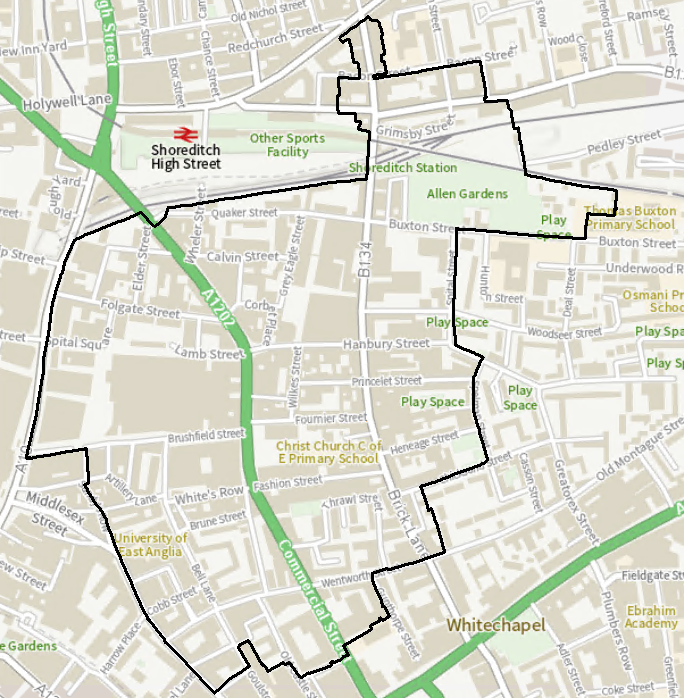 Those non-domestic rate payers “business vote holders”, within the “designated business area”, will be sent two forms, one to register to vote and one to choose how they wish to cast their vote.Form A - Non-domestic Rate-Payer Registration Form &Form B - Voting Choices Form 